Детско-родительское  спортивно-развлекательное мероприятие в подготовительнойк школе группе №8 «Солнышко»«Мы родом из детства»Воспитатели: Ковалева Светлана Леонидовна Степаненко Наталья НиколаевнаВедущий: сегодня мы совершим необычное путешествие. Это путешествие в мир детства. Есть такое выражение «все мы родом из детства». Дорогие наши взрослые и в мир детства вы отправляетесь сегодня с нами! Вспоминайте свое детское озорство и радость от простых вещей. Получите сегодня заряд легкости и отличного настроения вместе с детьми. Ведущий: для начала разделимся на две команды: команда детей и команда взрослых. Сегодня мы получаем удовольствие от совместного активного выходного дня. Команды встают друг против друга.Конкурс «Спой-ка». Командам предлагается по-очереди пропеть куплет из детской песни. Побеждает та команда, которая последней вспомнит и споет куплет. Конкурс «Детского рисунка». Командам предлагается нарисовать детство на листе ватмана акварелью.Игра «Третий лишний».Конкурс «Строители самолетов». Командам предлагается построить бумажные самолетики»Конкурс «Чей дальше». Команды запускают бумажные самолеты. Чей улетит дальше, та команда и побеждает.«Спортивная эстафета». Этапы: прыжки на скакалке, бег с мячем, переправа с канатом, бег с «грузом» на голове.Викторина «40 вопросов» родителям от детей/взрослые вопросы детям.Ведущий: Мы славно пели, рисовали, строили и запускали самолеты, ответили на интересные вопросы и здорово набегались и напрыгались! А теперь нас ждет вкусный обед, после которого вас ждет сюрприз!После обеда всем желающим рисуем грим.Дети и родители провели замечательную субботу и окунулись в замечательный мир детства: пели куплеты из детских песен, рисовали детство, соревновались в ловкости и скорости в эстафете. На отлично прошло строительство самолетов из бумаги и их массовый запуск. Все вместе вспомнили игру «ручеек». 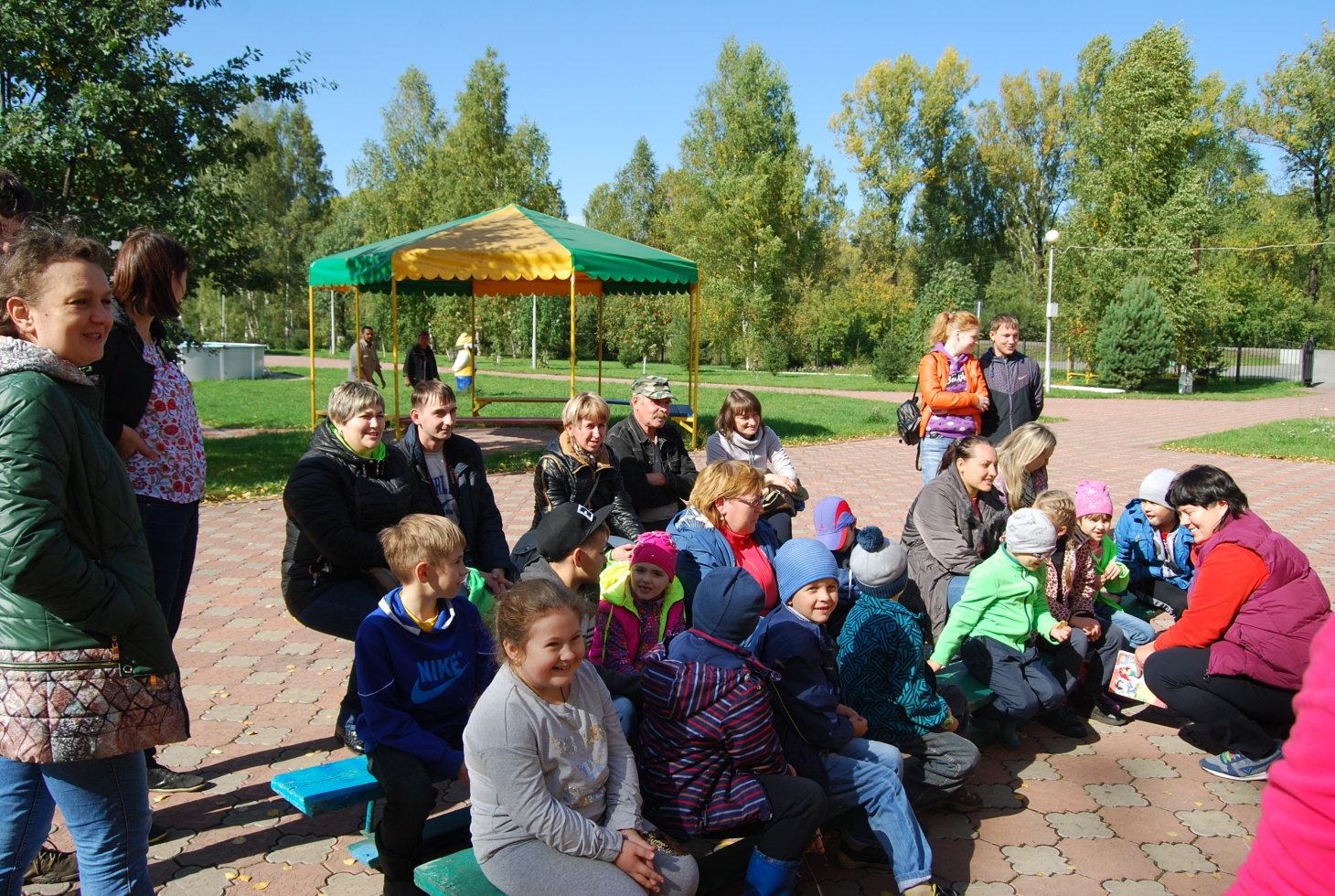 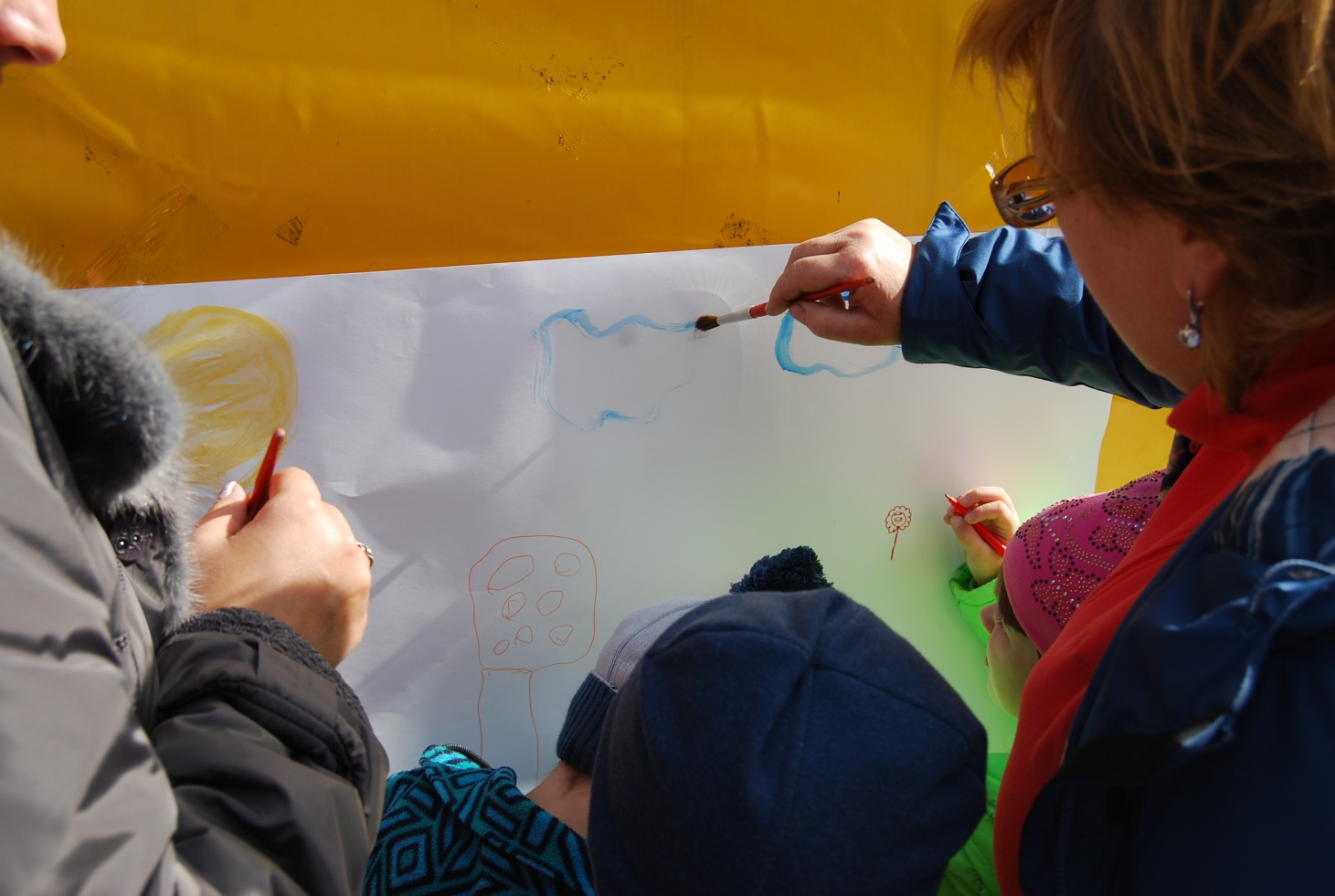 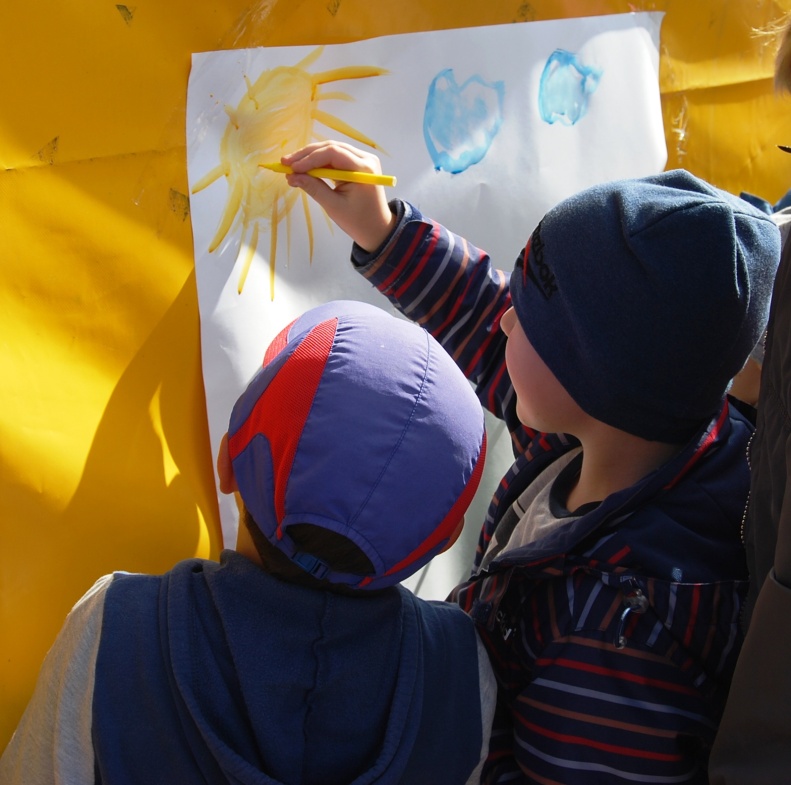 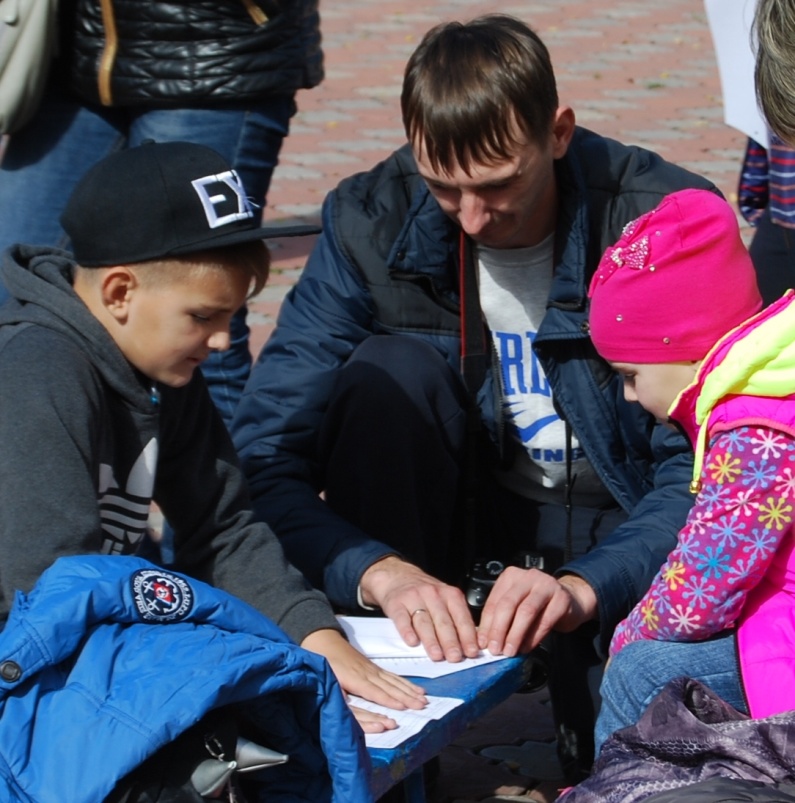 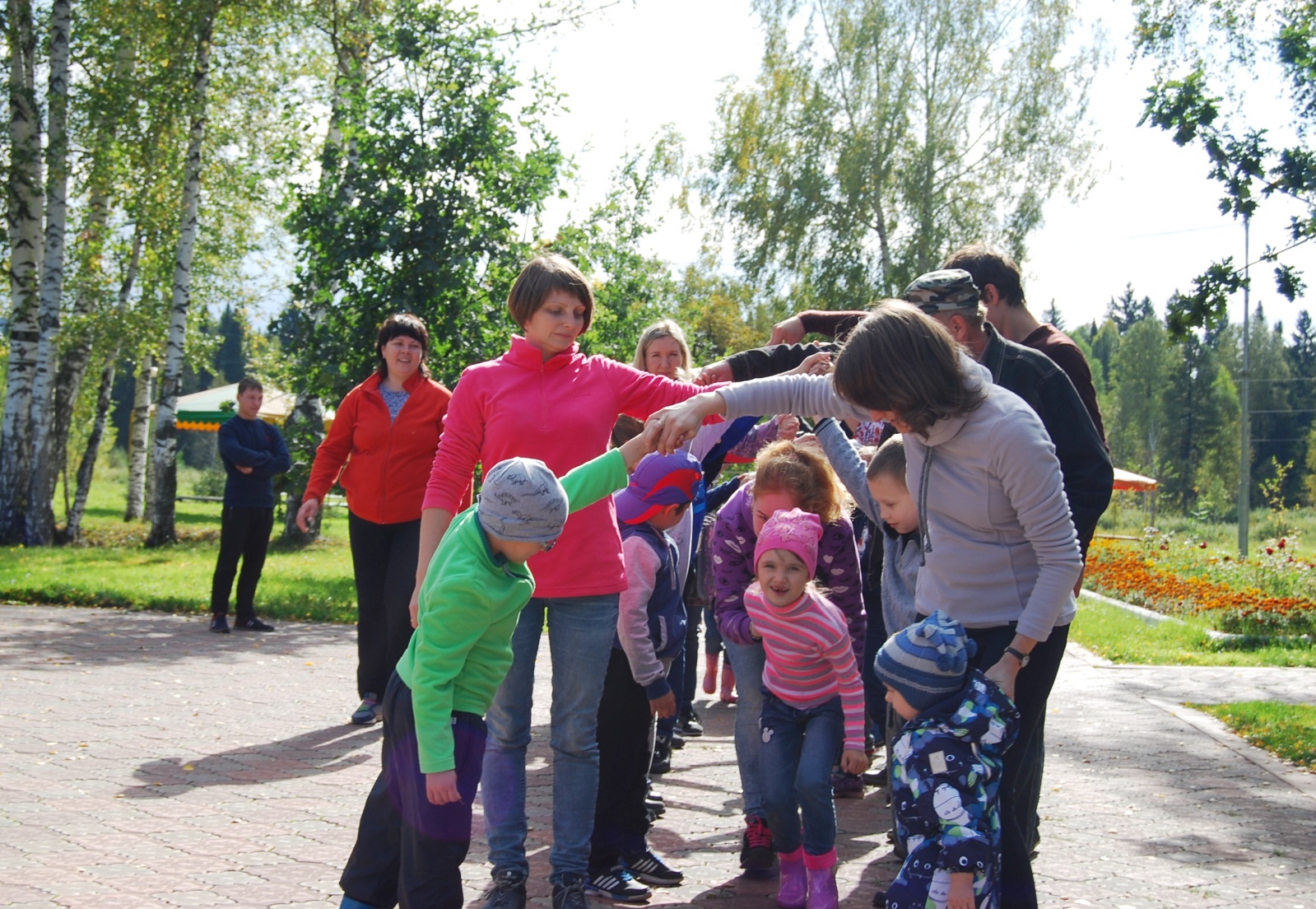 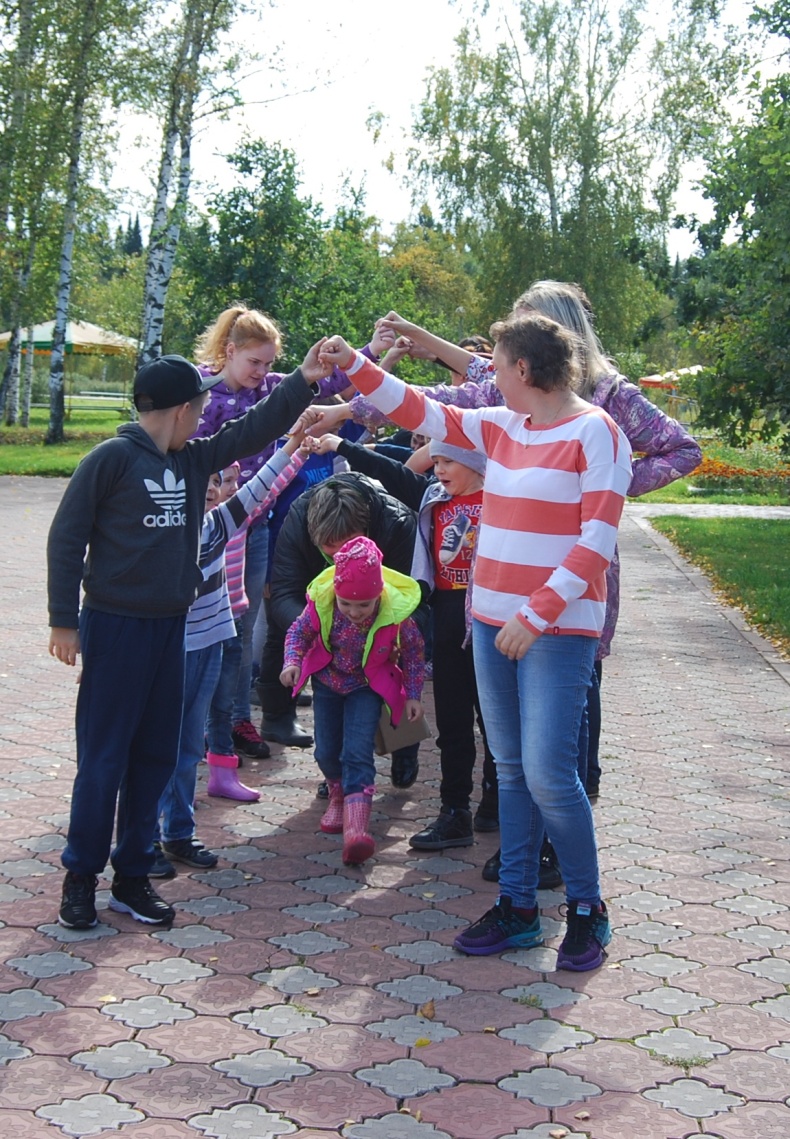 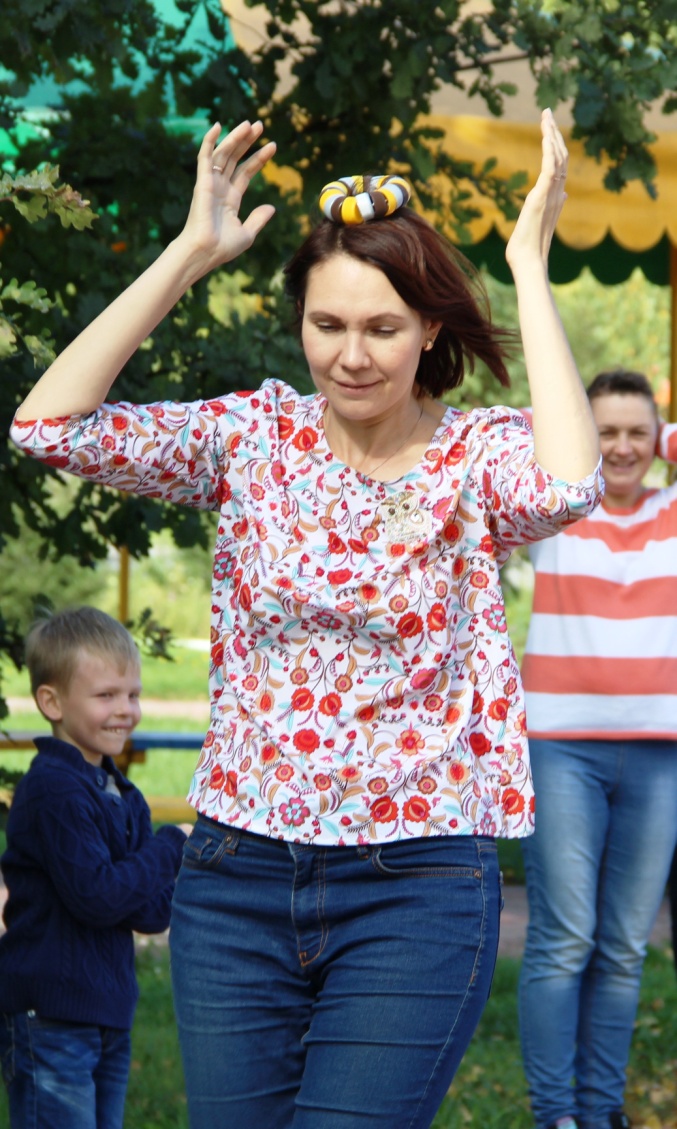 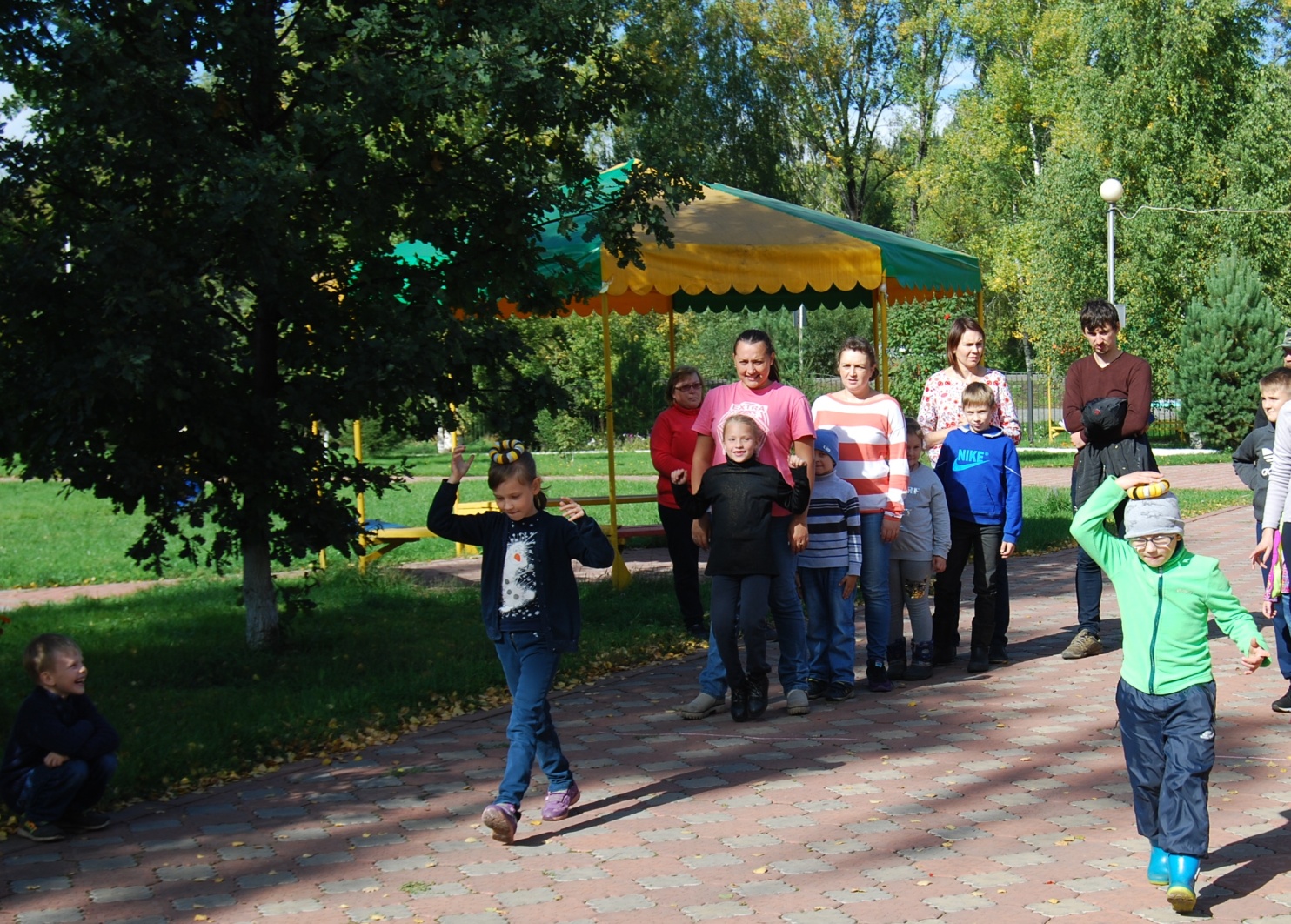 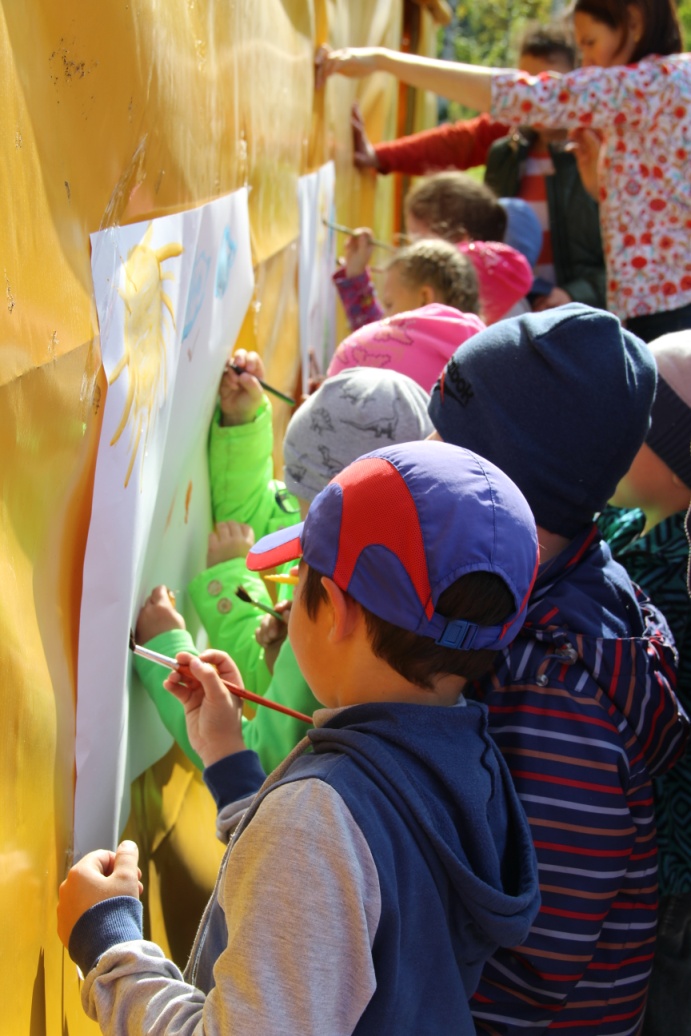 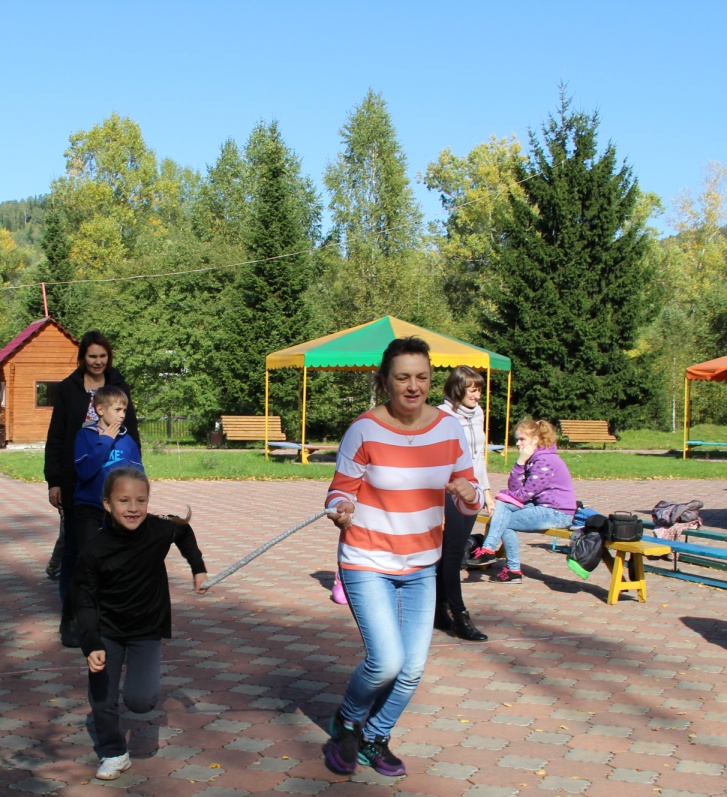 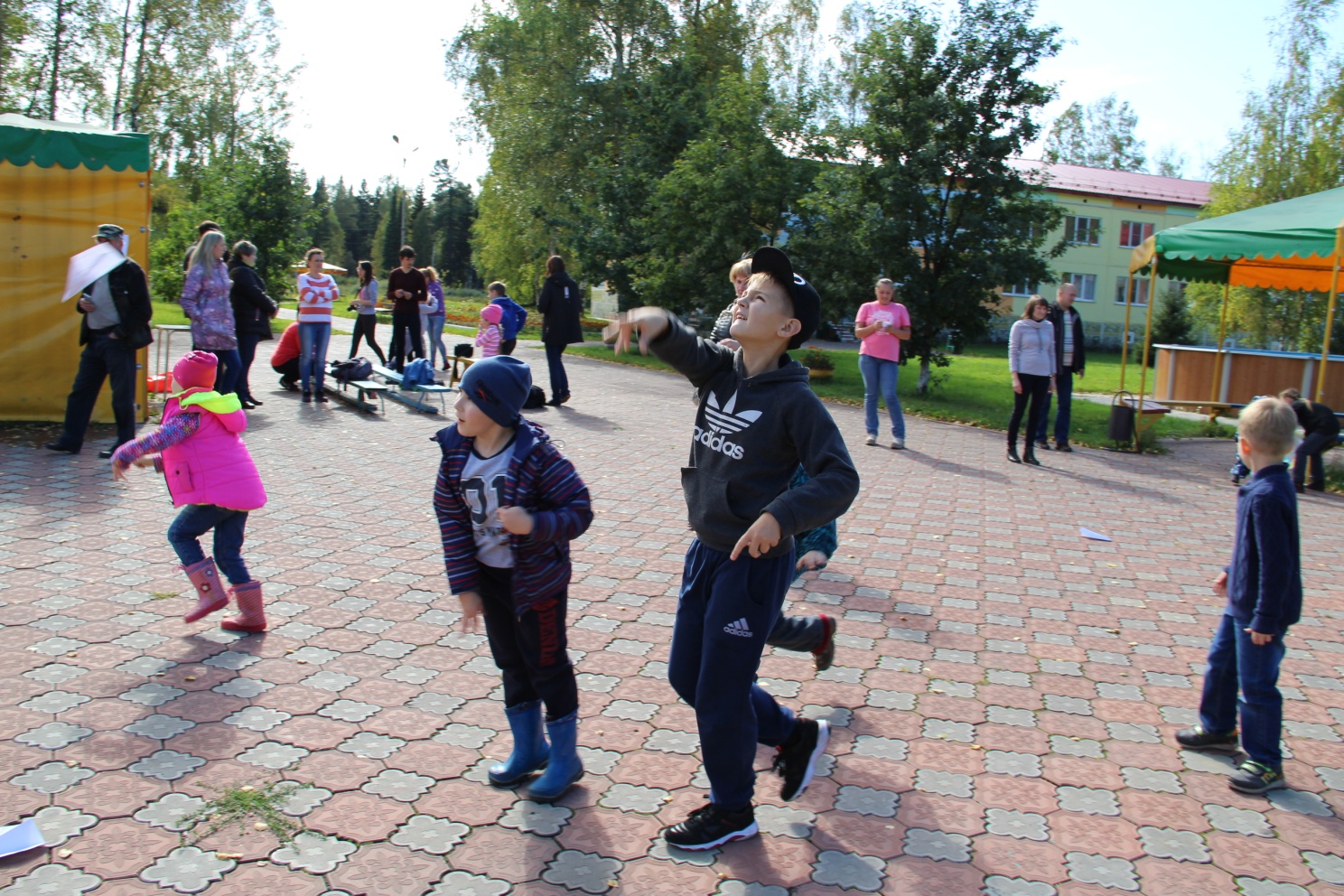 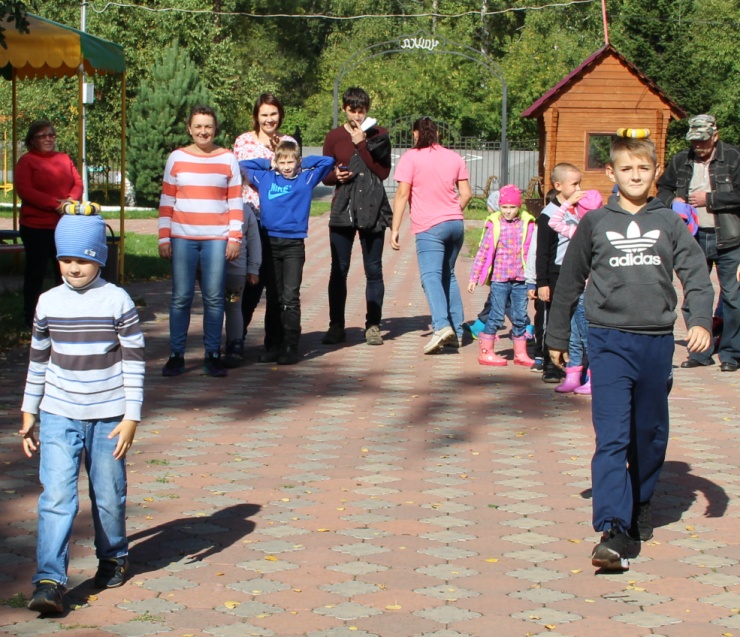 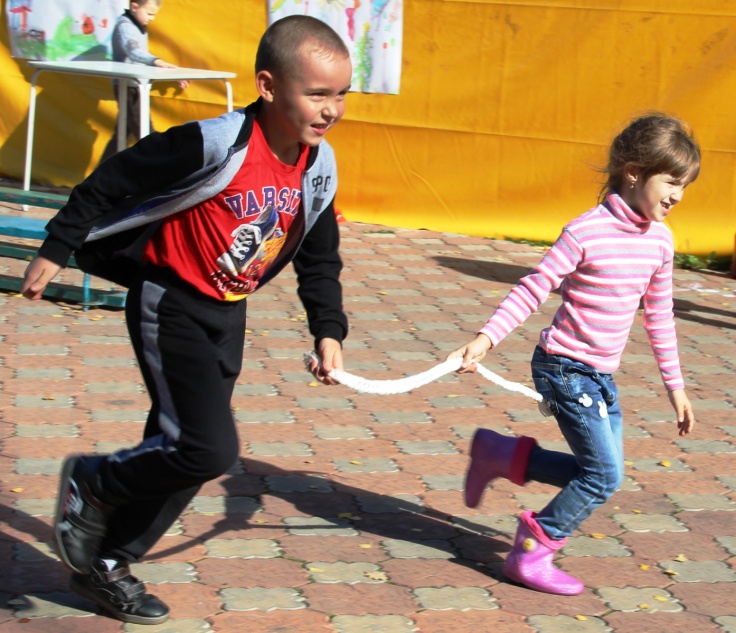 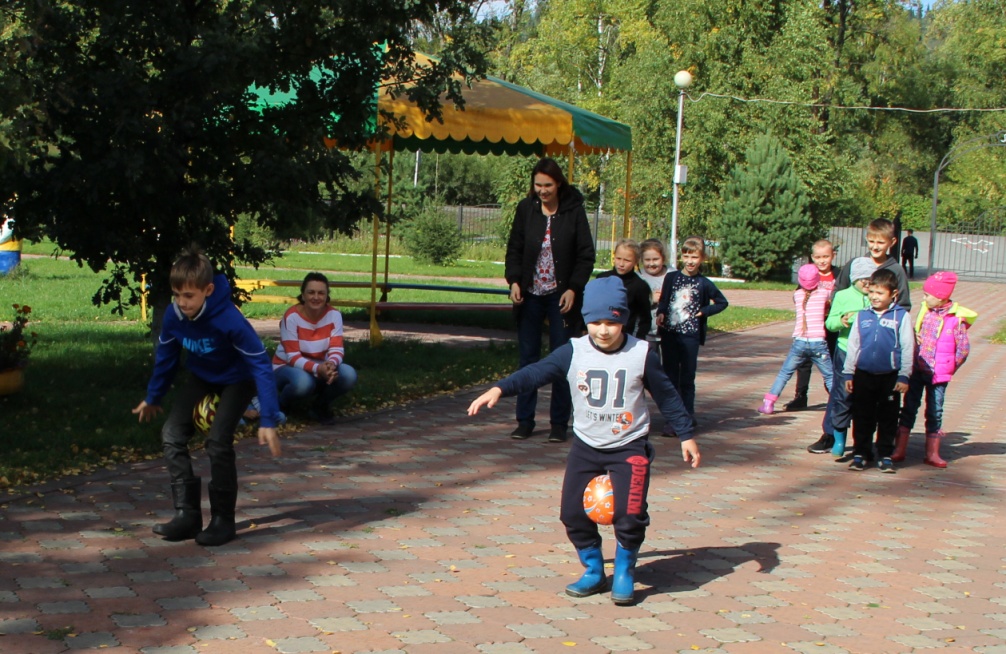 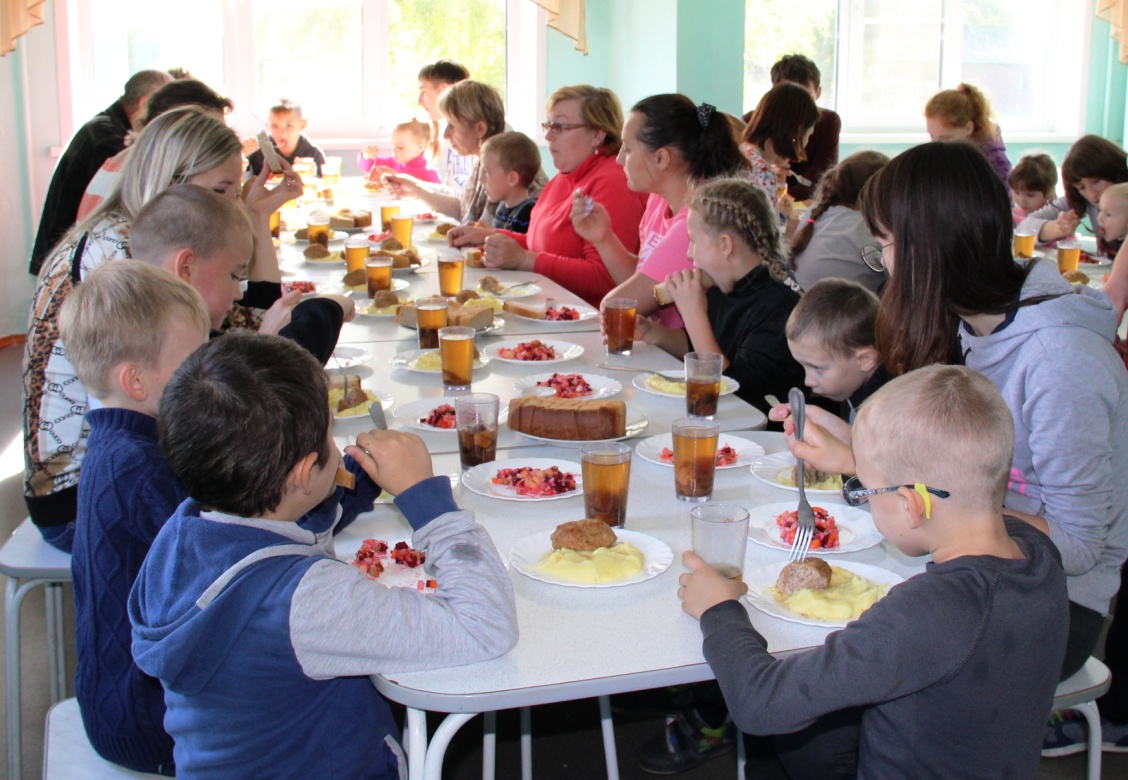 